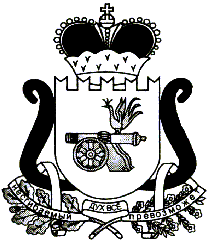 ЕЛЬНИНСКИЙ РАЙОННЫЙ СОВЕТ ДЕПУТАТОВР Е Ш Е Н И Еот    21.04.2014                                                                       № 16Об утверждении Положения об отделе образования Администрации муниципального образования «Ельнинский район» Смоленской области (новая редакция) Рассмотрев представление Главы Администрации муниципального образования «Ельнинский район» Смоленской области в целях приведения нормативной правой базы отдела образования Администрации муниципального образования «Ельнинский район» Смоленской области в соответствие с Федеральным законом от 06.10.2003 № 131-ФЗ «Об общих принципах организации местного самоуправления в Российской Федерации, Федеральным законом от 29.10.2012 № 273-ФЗ «Об образовании в Российской Федерации», со статьей 21 Устава муниципального образования «Ельнинский район» Смоленской области (новая редакция), принятого решением Ельнинского районного Совета депутатов от  26.06.2005 № 31,Ельнинский районный Совет депутатов РЕШИЛ: 1. Утвердить Положение об отделе образования Администрации муниципального образования «Ельнинский район» Смоленской области (новая редакция) согласно приложению. 2. Признать утратившим силу приложение № 3 к решению Ельнинского районного Совета депутатов от 27.10.2009 № 34 «Об утверждении Положения об отделе образования Администрации муниципального образования «Ельнинский район» Смоленской области» (в редакции решений от 25.11.201О № 51; от 18.03.2011 №10). 3. Полномочия по регистрации Положения об отделе образования Администрации муниципального образования «Ельнинский район» Смоленской области (новая редакция) в региональном органе межрайонной ИФНС России № 5 по Смоленской области возложить на начальника отдела образования Администрации муниципального образования «Ельнинский район» Смоленской области Николаенкову Елену Петровну. 4. Настоящее решение вступает в силу со дня его принятия. Глава муниципального образования «Ельнинский район» Смоленской области                                       В.Е. Левченков